Should ethics be the biggest influence on decision-making for all businesses? Justify your answer. 16 marks  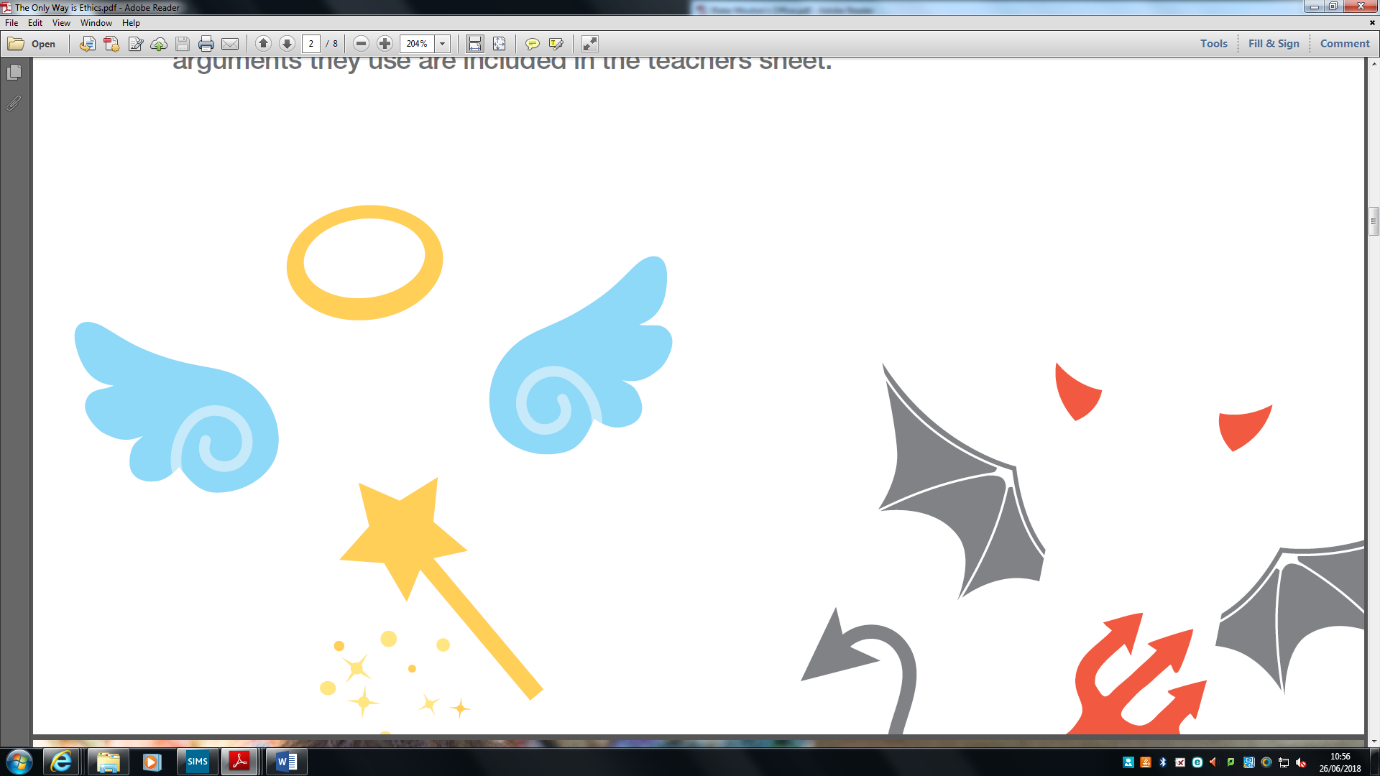 You can bring in Business examples from the only way is Ethics work previously set.Suggested Layout – Paragraph 1 – Yes, Ethics should be the biggest influence on decision making because ………..Analyse point, bring in evidence to support (Business examples), evaluate point. Paragraph 2 – No, Ethics shouldn’t be the biggest influence on decision making because ….. (What should be instead?)Analyse point, bring in evidence to support (Business examples), evaluate point. Paragraph 3 – Conclusion – answer the question should ethics be the biggest influence or not? Why – justify, however …….. but most importantly ………………. ______________________________________________________________________________________________________________________________________________________________________________________________________________________________________________________________________________________________________________________________________________________________________________________________________________________________________________________________________________________________________________________________________________________________________________________________________________________________________________________________________________________________________________________________________________________________________________________________________________________________________________________________________________________________________________________________________________________________________________________________________________________________________________________________________________________________________________________________________________________________________________________________________________________________________________________________________________________________________________________________________________________________________________________________________________________________________________________________________________________________________________________________________________________________________________________________________________________________________________________________________________________________________________________________________________________________________________________________________________________________________________________________________________________________________________________________________________________________________________________________________________________________________________________________________________________________________________________________________________________________________________________________________________________________________________________________________________________________________________________________________________________________________________________________________________________________________________________________________________________________________________________________________________________________________________________________________________________________________________________________________________________________________________________________________________________________________________________________________________________________________________________________________________________________________________________________________________________________________________________________________________________________________________________________________________________________________________________________________________________________________________________________________________________________________________________________________________________________________________________________________________________________________________________________________________________________________________________________________________________________________________________________________________________________________________________________________________________________________________________________________________________________________________________________________________________________________________________________________________________________________________________________________________________________________________________________________________________________________________________________________________